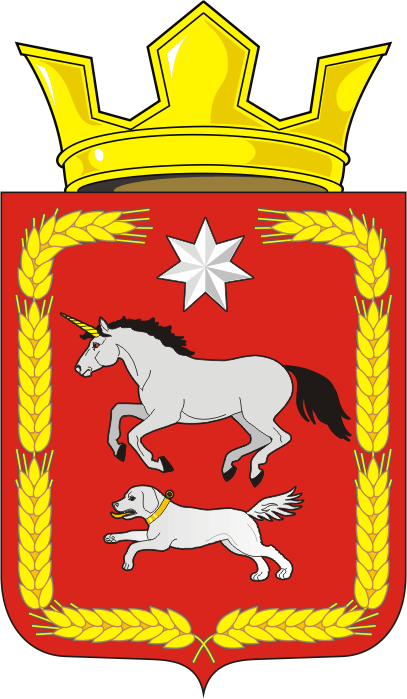 АДМИНИСТРАЦИИ КАИРОВСКОГО СЕЛЬСОВЕТАСАРАКТАШСКОГО РАЙОНА ОРЕНБУРГСКОЙ ОБЛАСТИП О С Т А Н О В Л Е Н И Е_________________________________________________________________________________________________________01.11.2019                                       с. Каировка                                            № 50-пО включении в реестр казны муниципального образования Каировский сельсовет Саракташского района автодорог с земельными участкамиВ соответствии с Федеральным законом от 06.07.2007 г. №131-ФЗ «Об общих принципах организации местного самоуправления в Российской Федерации», Положением о муниципальной казне муниципального образования Каировский сельсовет Саракташского района Оренбургской области, утвержденным решением Совета депутатов Каировского сельсовета №171 от 21.06.20191. Включить в реестр казны муниципального образования Каировский сельсовет объекты недвижимого имущества, согласно приложения.2. Настоящее постановление вступает в силу после дня его обнародования и подлежит размещению на официальном сайте муниципального образования Каировский сельсовет Саракташского района Оренбургской области.3. Контроль за исполнением постановления оставляю за собойГлава МО Каировский сельсовет:					О.М. КажаевРазослано: администрации района, прокурору района, в дело, официальный сайт.Приложениек постановлению администрацииКаировского сельсоветаот 01.11. 2019 г. №50-пОбъекты недвижимого имущества 1. Земельные участки, категория земель: земли населенных пунктов, разрешенное использование: для размещения автомобильной дороги:2. Сооружения, назначение: нежилое, сооружения дорожного транспорта:№Общая площадь(кВ.м)Адрес(местонахождение)Расположение земельного участкаКадастровый номерКадастровая стоимость(руб)Регистрация права18 546Оренбургская область, Саракташский район, с. Каировка, автомобильная дорога по улице МальцеваВ центральной части кадастрового квартала 56:26:070100156:26:0701001:610545 747,5656-56/016-56/016/005/2015-354/1от 23.03.201524 905Оренбургская область, Саракташский район, с. Каировка, автомобильная дорога по улице МолодежнойВ северо-восточной части кадастрового квартала 56:26:070100156:26:0701001:611313 233,3056-56/016-56/016/005/2015-358/1от 23.03.201535 506Оренбургская область, Саракташский район, с. Каировка, автомобильная дорога по улице ЛуговойВ восточной части кадастрового квартала 56:26:070100156:26:0701001:612351 613,1656-56/016-56/016/005/2015-352/1от 23.03.201543 124Оренбургская область, Саракташский район, с. Каировка, автомобильная дорога по улице НовойВ северной части кадастрового квартала 56:26:070100156:26:0701001:613199 498,6456-56/016-56/016/005/2015-353/1от 23.03.201558 025Оренбургская область, Саракташский район, с. Каировка, автомобильная дорога по улице ПроизводственнойВ южной части кадастрового квартала 56:26:070100156:26:0701001:614512 476,5056-56/016-56/016/005/2015-351/1от 23.03.2015№Общая площадь(кВ.м)Адрес(местонахождение)Расположение земельного участкаКадастровый номерКадастровая стоимость(руб)Регистрация права62 809Оренбургская область, Саракташский район, с. Каировка, автомобильная дорога по улице ЗаречнойВ западной части кадастрового квартала 56:26:070100156:26:0701001:615156-56/016-56/016/005/2015-344/1от 22.03.201579 771Оренбургская область, Саракташский район, с. Каировка, автомобильная дорога по улице ЦентральнойВ центральной части кадастрового квартала 56:26:070100156:26:0701001:616623 976,0656-56/016-56/016/005/2015-345/1от 23.03.201583 060Оренбургская область, Саракташский район, с. Екатериновка, автомобильная дорога по улице ШкольнойВ центральной части кадастрового квартала 56:26:070600156:26:0706001:317186 384,6056-56/016-56/016/005/2015-343/1от 23.03.201591 600Оренбургская область, Саракташский район, с. Екатериновка, автомобильная дорога по улице ЗаречнойВ северной части кадастрового квартала 56:26:070600156:26:0706001:31897 456,0056-56/016-56/016/005/2015-338/1от 23.03.20151013 452Оренбургская область, Саракташский район, с. Екатериновка, автомобильная дорога по улице ЦентральнойВ южной части кадастрового квартала 56:26:07060056:26:0706001:319156-56/016-56/016/005/2015-342/1от 23.03.2015118 143Оренбургская область, Саракташский район, с. Екатериновка, автомобильная дорога по улице МолодежнойВ северной части кадастрового квартала 56:26:070600156:26:0706001:320156-56/016-56/016/005/2015-340/1от 23.03.2015122 918Оренбургская область, Саракташский район, Каировский сельсовет, д.Назаровка, автомобильная дорога по улице ГрачеваВ западной части кадастрового квартала 56:26:070200156:26:0702001:73136 970,9256-56/016-56/016/005/2015-356/1от 23.03.2015№Общая площадь(кВ.м)Адрес(местонахождение)Расположение земельного участкаКадастровый номерКадастровая стоимость(руб)Регистрация права1310 915Оренбургская область, Саракташский район, Каировский сельсовет д.Нехорошевка, автомобильная дорога по улице ТрудовойВ восточной части кадастрового квартала 56:26:056:26:0000000:47274 894 722,6056-56/016-56/016/005/2015-348/1от 23.03.2015146 465Оренбургская область, Саракташский район, д. Смочилино, автомобильная дорога по улице ЛенинаВ восточной части кадастрового квартала 56:26:056:26:0000000:47282 899 164,6056-56/016-56/016/005/2015-347/1от 23.03.2015153 680Оренбургская область, Саракташский район, д. Смочилино, автомобильная дорога по улице ВосточнойВ центральной части кадастрового квартала 56:26:070400156:26:0704001:52158 276,8056-56/016-56/016/005/2015-355/1от 22.03.2015162 716Оренбургская область, Саракташский район, д. Смочилино, автомобильная дорога по улице ЛеснойВ западной части кадастрового квартала 56:26:070400156:26:0704001:51116 815,1656-56/016-56/016/005/2015-357/1от 23.03.2015171 950Оренбургская область, Саракташский район, д. Ладыгино, автомобильная дорога по улице ДачнойВ центральной части кадастрового квартала 56:26:070300156:26:0703001:261105 300,0056-56/016-56/016/005/2015-359/1от 23.03.2015181 904Оренбургская область, Саракташский район, д. Ладыгино, автомобильная дорога по улице ШкольнойВ центральной части кадастрового квартала 56:26:070300156:26:0703001:262102 816,0056-56/016-56/016/005/2015-349/1от 23.03.2015193 491Оренбургская область, Саракташский район, д. Ладыгино, автомобильная дорога по улице ФермеровВ восточной части кадастрового квартала 56:26:070300156:26:0703001:264188 514,0056-56/016-56/016/005/2015-350/1от 23.03.201520773Оренбургская область, Саракташский район, д. Николаевка, автомобильная дорога по улице ОзернойВ центральной части кадастрового квартала 56:26:070800156:26:0708001:10156-56/016-56/016/005/2015-346/1от 23.03.2015№Протяженность(м)Адрес(местонахождение)Год ввода в эксплуатациюКадастровый номерКадастровая стоимость(руб)Регистрация права11138Оренбургская область, Саракташский район, с. Каировка, автомобильная дорога по улице Мальцева198756:26:0701001:621156-56/016-56/016/005/2015-325/1от 23.03.20152485Оренбургская область, Саракташский район, с. Каировка, автомобильная дорога по улице Молодежной198756:26:0701001:622156-56/016-56/016/005/2015-326/1от 23.03.20153682Оренбургская область, Саракташский район, с. Каировка, автомобильная дорога по улице Луговой198756:26:0701001:620156-56/016-56/016/005/2015-324/1от 23.03.20154380Оренбургская область, Саракташский район, с. Каировка, автомобильная дорога по улице Новой198756:26:0701001:623156-56/016-56/016/005/2015-327/1от 23.03.20155950Оренбургская область, Саракташский район, с. Каировка, автомобильная дорога по улице Производственной198756:26:0701001:624156-56/016-56/016/005/2015-328/1от 23.03.20156600Оренбургская область, Саракташский район, с. Каировка, автомобильная дорога по улице Заречной198756:26:0701001:619156-56/016-56/016/005/2015-323/1от 22.03.201571 090Оренбургская область, Саракташский район, с. Каировка, автомобильная дорога по улице Центральной198756:26:0701001:618156-56/016-56/016/005/2015-329/1от 23.03.20158310Оренбургская область, Саракташский район, с. Екатериновка, автомобильная дорога по улице Школьной198756:26:0706001:324156-56/016-56/016/005/2015-322/1от 23.03.20159300Оренбургская область, Саракташский район, с. Екатериновка, автомобильная дорога по улице Заречной198756:26:0706001:325156-56/016-56/016/005/2015-320/1от 23.03.2015№Протяженность(м)Адрес(местонахождение)Год ввода в эксплуатациюКадастровый номерКадастровая стоимость(руб)Регистрация права101 267Оренбургская область, Саракташский район, с. Екатериновка, автомобильная дорога по улице Центральной198756:26:0706001:322156-56/016-56/016/005/2015-321/1от 23.03.201511840Оренбургская область, Саракташский район, с. Екатериновка, автомобильная дорога по улице Молодежной198756:26:0706001:323156-56/016-56/016/005/2015-319/1от 23.03.201512565Оренбургская область, Саракташский район, д. Назаровка, автомобильная дорога по улице Грачева198756:26:0702001:74156-56/016-56/016/005/2015-318/1от 23.03.201513850Оренбургская область, Саракташский район, д. Нехорошевка, автомобильная дорога по улице Трудовой198756:26:0000000:4813156-56/016-56/016/005/2015-333/1от 23.03.201514660Оренбургская область, Саракташский район, д. Смочилино, автомобильная дорога по улице Ленина198756:26:0000000:4811156-56/016-56/016/005/2015-336/1от 23.03.201515600Оренбургская область, Саракташский район, д. Смочилино, автомобильная дорога по улице Восточной198756:26:0704001:53156-56/016-56/016/005/2015-335/1от 22.03.201516385Оренбургская область, Саракташский район, д. Смочилино, автомобильная дорога по улице Лесной198756:26:0704001:54156-56/016-56/016/005/2015-337/1от 23.03.201517352Оренбургская область, Саракташский район, д. Ладыгино, автомобильная дорога по улице Дачной198756:26:0703001:267156-56/016-56/016/005/2015-330/1от 23.03.201518300Оренбургская область, Саракташский район, д. Ладыгино, автомобильная дорога по улице Школьной198756:26:0703001:266156-56/016-56/016/005/2015-332/1от 23.03.2015№Протяженность(м)Адрес(местонахождение)Год ввода в эксплуатациюКадастровый номерКадастровая стоимость(руб)Регистрация права19470Оренбургская область, Саракташский район, д. Ладыгино, автомобильная дорога по улице Фермеров198756:26:0703001:268156-56/016-56/016/005/2015-331/1от 23.03.201520283Оренбургская область, Саракташский район, д. Николаевка, автомобильная дорога по улице Озерная198756:26:0708001:11156-56/016-56/016/005/2015-334/1от 23.03.2015